Parish Bulletin9 Communities enriched by Christian faith, worship & values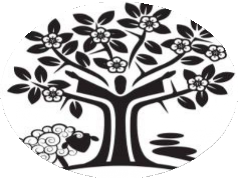 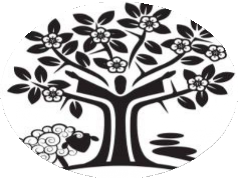 We are the Church of England inclusive and loving worshipping communities of Yelverton, Meavy, Sampford Spiney, Sheepstor, Walkhampton, Princetown, and Horrabridge, and you are very welcome!  .Advent Course.  6 Dec in person 1130, St Paul’s, we will be reading day 5 of week 3, or online via Zoom on Wed evenings 1930-2100 (contact Martin on 854504 for zoom link   Questions, details, or worries – Andrew 854804.Horrabridge Festival of Nativity Scenes will be held at St John's, Horrabridge, 2 -10 Dec, 1400-1800 each day. Nativity scenes,tea/coffee and cake, a hamper raffle, children's tombola and a craft stall. Levowan XII Christmas Concert on Fri 8 Dec in St Paul's church Yelverton at1930: see www.levowan.co.uk for a profile of this distinguished SW Choir - Admission free, retiring collection.Could you help Scott with his academic research project.  He is looking at reasons of attendance/non-attendance to the benefice 'TOAST' service.  Research details are attached to the questionnaires at the back of the churches.  Please take one and return it by 17 Dec for him to collect.  Thank you for your help. St Leonard’s Sheepstor candlelit carols 1600 on Sat 23 Dec (not as in Around and About). All very welcome. Suggest you bring a torch. No service at St Leonard’s on 24 Dec.  Communion at 1100 on 25 Dec.Annual West Dartmoor Mission Community Crib Service for Christmas Eve will take place in St Paul's Church Yelverton at 1600.  This year we have a new story entitled "Sherlock Holmes and the Case of the Divine Mystery" which has been written especially for us. I am looking for volunteers to help present the story (readers, intercessors and actors). If you are interested, then please contact Corinne: corinneshutt@hotmail.comCollect.  Almighty God, give us grace to cast away the works of darkness and to put on thearmour of light, now in the time of this mortal life, in which your Son Jesus Christ came to us in great humility; that on the last day, when he shall come again in his glorious majesty to judge the living and the dead, we may rise to the life immortal; through him who is alive and reigns with you, in the unity of the Holy Spirit, one God, now and for ever.1st Reading.  Isaiah 64.1-9    Psalm.   80.1-7,17-19      2nd Reading.  1 Corinthians 1.3-9Gospel acclamation.  Alleluia, alleluia  Prepare the way of the Lord, make his paths straight, and all flesh shall see the salvation of God.  Alleluia.Gospel Reading  (Mark 13.24-37)  ‘But in those days, after that suffering the sun will be darkened, and the moon will not give its light, and the stars will be falling from heaven, and the powers in the heavens will be shaken.  Then they will see “the Son of Man coming in clouds” with great power and glory. Then he will send out the angels, and gather his elect from the four winds, from the ends of the earth to the ends of heaven.’‘From the fig tree learn its lesson: as soon as its branch becomes tender and puts forth its leaves, you know that summer is near.  So also, when you see these things taking place, you know that he is near, at the very gates.  Truly I tell you, this generation will not pass away until all these things have taken place.  Heaven and earth will pass away, but my words will not pass away’.‘But about that day or hour no one knows, neither the angels in heaven, nor the Son, but only the Father. Beware, keep alert; for you do not know when the time will come. It is like a man going on a journey, when he leaves home and puts his slaves in charge, each with his work, and commands the doorkeeper to be on the watch.  Therefore, keep awake—for you do not know when the master of the house will come, in the evening, or at midnight, or at cockcrow, or at dawn, or else he may find you asleep when he comes suddenly.  And what I say to you I say to all: Keep awake.’Post Communion Prayer   O Lord our God, make us watchful and keep us faithful as we await the coming of your Son our Lord; that, when he shall appear, he may not find us sleeping in sin but active in his service and joyful in his praise; through Jesus Christ our Lord.Prayers for the week ahead.   3  Our Link Diocese - Thika. Kaira Parish, Vicar Revd Samuel and Reader Kungu Henry Ngige.  4  The Rev Miranda Donne, our Associate Priest.  5  St Peter’s, Meavy. Jonathan Frappell, Churchwarden, the Congregation and PCC.  6  Our County School at Princetown (Head - Emma Byrom) teaching staff, the governors and children.  7  The Rev Mike Fairall, and The Rev Denis Robinson, our Priests with Permission to Officiate.   8  Our Administrator, Andy Lacy.  9  All those involved in Yelvercare and other local caring organisations.…In need of healing & wholeness: Michael Doidge, Jo Day, Noah Bruff, Jan Cooper, Peggy Bryant, Esther Warner, Peter Walde, Richard Callow, Esther Rookes, Geoff Lloyd, Tony Smith, Basil Kinver, Patrick Butler, Philip Kerslake. Alan and Chris Southwell.…In Memoriam:  Carol Robertson RIPBulletin Notices to go to ruth.gozzard@gmail.com no later than 1600 on Wednesday please.